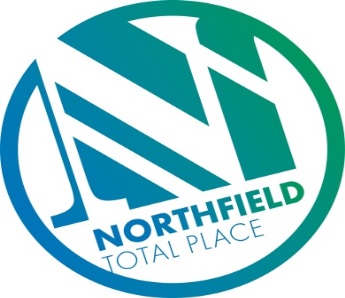 Northfield Total PlaceLocality Partnership Board MeetingNorthfield AcademyWednesday 9am – 11am on Wednesday 30th August 2017AGENDAWelcome and introductionsApologiesMinutes of previous meeting – one changeMatters arisingImprovement Methodology/Tests of Change PresentationCriminal Justice PresentationPupil Equity FundMiddlefield and Heathryfold MattersSURF AwardsReview of Action TrackerPrioritiesDeveloping the workforceAOCBDate of next meeting – to be decided